19-ое заседание                                                   	                          II-го созыва                    ҠАРАР                                                                       РЕШЕНИЕО деятельности Совета сельского поселения Бадраковский сельсовет муниципального района Бураевский район Республики Башкортостан в 2014 году    Заслушав информацию председателя Совета сельского поселения Бадраковский сельсовет муниципального района Бураевский район Рафиковой И.Р., Совет сельского поселения Бадраковский сельсовет муниципального района  Бураевский район решил:            1. Информацию о деятельности Совета сельского поселения Бадраковский сельсовет муниципального района  Бураевский район Республики Башкортостан  в 2014 году принять к сведению. 2. Считать основной задачей Совета сельского поселения Бадраковский сельсовет муниципального района Бураевский район формирование и постоянное совершенствование необходимой для развития сельского поселения  нормативно-правовой базы и системы органов местного самоуправления, решения вопросов обустройства сельского поселения, общественной безопасности жителей, создания благоприятных условий для активной трудовой деятельности.3. Постоянным  комиссиям  Совета сельского поселения Бадраковский сельсовет  усилить работу:- по контролю за исполнением ранее принятых решений;- по осуществлению функций контроля, за исполнением органом местного самоуправления и должностными лицами местного самоуправления полномочий по решению вопросов местного значения;-  по приему граждан в своих избирательных округах;- отчетности  постоянных комиссий и информирование депутатов  о  проделанной работе  в  своих  избирательных  округах;4. Контроль за выполнением данного решения  возложить на постоянные комиссии  Совета сельского поселения Бадраковский сельсовет муниципального района Бураевский район Республики Башкортостан. Глава сельского поселения                                       И.Р.Рафиковад.Большебадраково06.02.2015 г.№ 287БАШКОРТОСТАН РЕСПУБЛИКАҺЫБОРАЙ РАЙОНЫ                МУНИЦИПАЛЬ РАЙОНЫНЫҢ БАЗРАК АУЫЛ СОВЕТЫ
АУЫЛ БИЛӘМӘҺЕ СОВЕТЫ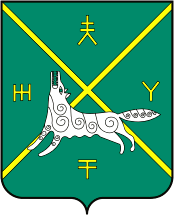 СОВЕТ СЕЛЬСКОГО ПОСЕЛЕНИЯ БАДРАКОВСКИЙ СЕЛЬСОВЕТ МУНИЦИПАЛЬНОГО РАЙОНА БУРАЕВСКИЙ РАЙОНРЕСПУБЛИКИ БАШКОРТОСТАН